附件一：大學民主與通識教育研習活動計畫－民主思潮與全球化教育學程課程計劃校園的自由與民主是大學理想的境界，落實民主法治教育有賴於學校教育，而確保民主法治教育的成功，首要之道，便是建構一個民主的校園環境。然而落實大學教育自由與民主，卻需以校園規範做基石。西方社會在強調自由民主同時，也會呼籲建立「法律與秩序」（Law and order）。社會如此，大學亦然。民主化過程中的大學教育，實係以通識有關的民主教育、法治教育及生活教育為其建構主軸，因此現代化大學民主教育的浮現與成熟，有賴於通識課程的良好規劃與落實。大學通識教育課程中的公民教育，在於如何深化學生重視民主憲政的人權教育，並願意以理性、溝通、協調的方式，形成共識，解決問題。因此，本中心擬經由舉辦一系列全球化民主思維學程課程，增進參與學員瞭解國內外民主化演進歷程，及見證我國民主發展潮流中，重要文史機構現況，參與及瞭解我國民主化背景及過程。 一、課程主題：（一）民主潮流背景與發展議題。（二）全球化潮流之演進概況議題。（三）兩性平等議題。（四）民主化下之法律與媒體自由議題。二、招生對象： （一）國內外教育研究機構人員。（二）政府機關相關公務人員。（三）各級學校師生。（四）關心相關議題之社會人士。三、報名注意事項：（一）報名期限：即日起至103年8月22日（星期五）下午5時，為便於研習證明及課程手冊製作，請務必於時限內報名。（二）報名方式（擇一採用）：傳真報名：紙本報名表（詳附件二，或至中心網頁下載，網址：http://ppt.cc/UxMc）填寫完畢傳真至（02）2371-5608，並於上班時間來電確認。線上報名：至http://ppt.cc/Lw~t填寫報名資料。報名人數限制：150人為限。四、時間／地點：（一）授課期間：103年9月6日、7日（星期六、日），共二日。（二）地點：臺北市立大學（博愛校區）。
地址：10048臺北市中正區愛國西路1號（交通位置圖參附件三）。五、課程表：六、備註：（一）主辦單位保留課程變更的權利。（二）本課程全程免費。（三）本學程規劃16小時的課程，學員全程參加研習課程者，即發給民主思潮與全球化教育學程證明書；若未全程參與，恕不發給研習證明。（四）凡參加本活動可獲得公務人員終身學習認證時數，依實際參與時數申報之。（五）學員名單將於103年8月27日（星期三）公告在本中心網頁，恕不個別通知。（六）課程手冊內附學員名單，將以全名及服務單位印製。（七）中午敬備餐盒。七、主辦單位：    臺北市立大學通識教育中心八、補助單位：    財團法人臺灣民主基金會九、聯絡方式： （一）臺北市立大學通識教育中心（二）地址：10048臺北市中正區愛國西路1號（博愛校區）（三）E-mail：generaleducation4@gmail.com
電話：(02)2311-3040#1162、1161    傳真：(02)2371-5608    聯絡人：組員孫淑霞、助理李佳蓉附件二：「民主思潮與全球化教育學程」報名表報名方式（擇一採用）傳真報名：紙本報名表（附件二）填寫完畢傳真至（02）2371-5608，並於上班時間來電確認。線上報名：至http://ppt.cc/Lw~t填寫報名資料。報名期限即日起至103年8月22日（星期五）下午5時，為便於研習證明及課程手冊製作，請務必於時限內報名。主辦單位：臺北市立大學通識教育中心（10048臺北市中正區愛國西路1號）。備註主辦單位保留課程變更的權利。本課程全程免費。本學程規劃16小時的課程，學員全程參加研習課程者，即發給民主思潮與全球化教育學程證明書；若未全程參與，恕不發給研習證明。凡參加本活動可獲得公務人員終身學習認證時數，依實際參與時數申報之。學員名單將於103年8月27日（星期三）公告在本中心網頁，恕不個別通知。課程手冊內附學員名單，將以全名及服務單位印製。中午敬備餐盒。本表可於中心網頁下載，網址：http://ppt.cc/UxMc附件三：交通位置圖地點：臺北市立大學博愛校區（10048臺北市中正區愛國西路1號）課程時間103年9月6日（星期六）103年9月7日（星期日）08:00~08:10開幕臺北市立大學通識教育中心陳滄海主任08:10~09:55在民主思潮下教育界應建立並提升普世價值文明之道―聚焦在國際人權兩公約成為我國國內法之後―全國家長團體聯盟劉承武副理事長臺灣醫療改革及挑戰化亞洲大學楊志良教授09:55~10:15茶敘茶敘10:15~12:00全球化的土地與國土規劃政策―氣候變遷的因應與調適國立臺灣大學土木工程學系李鴻源教授學運世代與全球民主思潮―我國憲政體制之調整與因應國立台北大學法律系陳慈陽教授12:00~13:10午餐午休午餐午休13:10~14:55讓文化藝術向世界延伸友誼台灣朱宗慶打擊樂團朱宗慶創辦人性別認同之當代議題世新大學性別研究所陳宜倩副教授兼所長14:55~15:10茶敘茶敘15:10~17:00儒家思想與東亞地區的民主思潮國立臺灣海洋大學人文社會科學院黃麗生院長民主政治與媒體素養佛光大學傳播學系蔣安國副教授兼主任17:00~17:10結訓姓名服務單位
（就讀學校）職稱聯絡電話(  )手機電子信箱用餐□是 □葷 / □素□否□是 □葷 / □素□否□是 □葷 / □素□否捷運中正紀念堂站7號出口中正紀念堂站7號出口公車站1（臺北市立大學站）252、662、644252、662、644公車站2（一女中站）2-1262、3、0東公車站2（一女中站）2-2臺北客運、15路樹林、指南3、聯營270、235、662、663公車站2（一女中站）2-3聯營204、241、243、244、236、251、662、663、644、706、235、532、630公車站3（市立大學附小站）204、235、630、644、532、706、662、663、241、243、244、5、236、251204、235、630、644、532、706、662、663、241、243、244、5、236、251低地板公車搭乘聯營204、630聯營204、630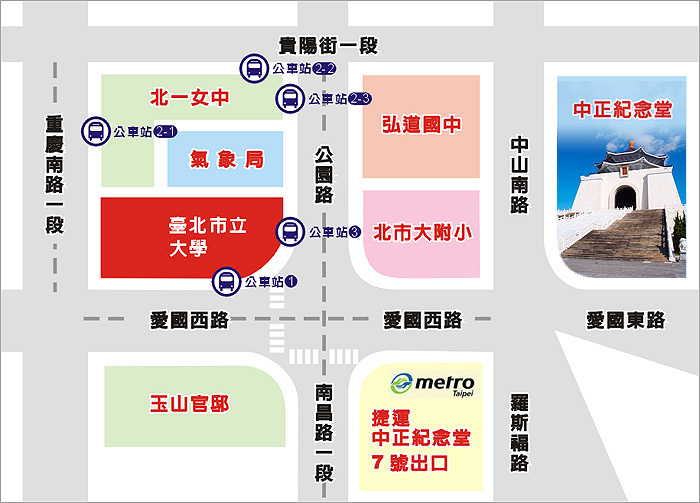 